   MIĘDZYSZKOLNY OŚRODEK SPORTOWY KRAKÓW-WSCHÓD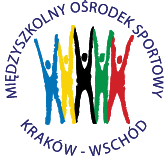 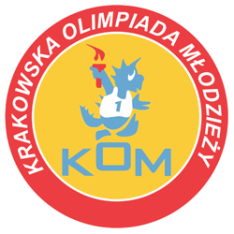 Adres: Centrum Rozwoju Com Com Zoneul. Ptaszyckiego 6 – P 09,  31 – 979 Krakówtel/fax: 12 685 58 25,   email:  biuro@kom.krakow.plwww.kom.krakow.plKraków, 14.12.2015r.KOM 2015/16 – LICEALIADAAMATORSKA PIŁKA SIATKOWA - I LIGA SKS CHŁOPCÓW - AKTUALNE WYNIKI	Czwarta seria gier siatkarzy w I lidze SKS potwierdziła dominację dwóch czołowych zespołów, które zakończyły półmetek rywalizacji bez porażki. ZS Łączności nadal nie traci seta, XIII LO zaś dokonało w ostatnim meczu dość spektakularnego wyczynu, zdobywając niemal połowę punktów z zagrywki wykonywanej w wyskoku. Na taką formę serwisu, zwłaszcza w I secie, gracze „Siódemki” długo nie znajdowali skutecznej odpowiedzi, stąd szybka i wysoka porażka. Trzysetowy, bardzo wyrównany mecz rozegrali zawodnicy VIII LO i ZS Ekonomicznych nr 2. Ubiegłoroczni mistrzowie ligi, grając w zdecydowanie odmiennym od ubiegłorocznego składzie, zaczynają powoli stanowić zagrożenie dla innych drużyn. Tym razem jeszcze nie odnieśli pełnego sukcesu, jednak wygrany set może być początkiem lepszej gry i przełamania passy porażek. Kolejni rywale „Ekonomistów” powinni na to uważać.	Czwarta seria gier była ostatnią tegoroczną kolejką meczów. Przerwa w rywalizacji potrwa do połowy lutego 2016r, dlatego już teraz wszystkim opiekunom drużyn oraz zawodnikom składam najlepsze życzenia świąteczno – noworoczne: zdrowych spokojnych Świąt oraz wszelkiej pomyślności w Nowym Roku, nie wyłączając siatkarskiej, wysokiej formy. Wyniki IV kolejki spotkań:V LO – III LO   2 : 0 (25:18;25:17) ZS nr 1 – ZS Łączności   0 : 2 (14:25; 22:25)  ZS Ekonomicznych nr 2 – VIII LO  1 : 2 (25:22; 23:25; 11:15) VII LO – XIII LO   0 : 2 (11:25; 15:25)XXIV LO – ZS Ekonomicznych nr 1   0 : 2 (21:25; 19:25)Tabela po IV kolejce:   1. ZS Łączności			4	8 pkt		8 : 0   2. XIII LO				4	8 pkt		8 : 1   3. ZS Ekonomicznych nr 1		4	7 pkt		7 : 2   4. VIII LO				4	7 pkt 		6 : 4   5. ZS nr 1				4	6 pkt		5 : 4   6. V LO				4	6 pkt		5 : 5   7. XXIV LO				4	5 pkt		2 : 6   8. III LO				4	5 pkt		2 : 7   9. VII LO				4	4 pkt		1 : 810. ZS Ekonomicznych nr 2		4	4 pkt		1 : 8